Календарный учебный график в МДОУ детский сад № 3 на 2023- 2024 учебный год(дополнительные бесплатные  образовательные услуги)Принято на педагогическом советеПротокол № 1  от 29.08.2023гПредседатель ПС  О.М. Филиппова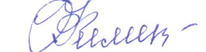   Утверждаю заведующая МДОУ детский  сад №3  Ю.В. Белякова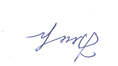 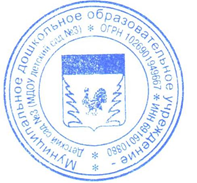 Продолжительность учебного года02.10.2023г-31.05.2024гПродолжительность образовательного процесса34Режим работы16ч 20 мин- 16ч 50 минВыходные дниСуббота, воскресеньеПраздничные дни, установленные законодательством РФПродолжительность каникулЗимний период с 27.12.2023 по 08.01.2024гЛетний период с 01.06.2024- 31.08.2024гМониторинг достижения детьми планируемых результатов  освоения образовательной программы Май 2024гКультурно-досуговые мероприятияВыставки творческих работ 